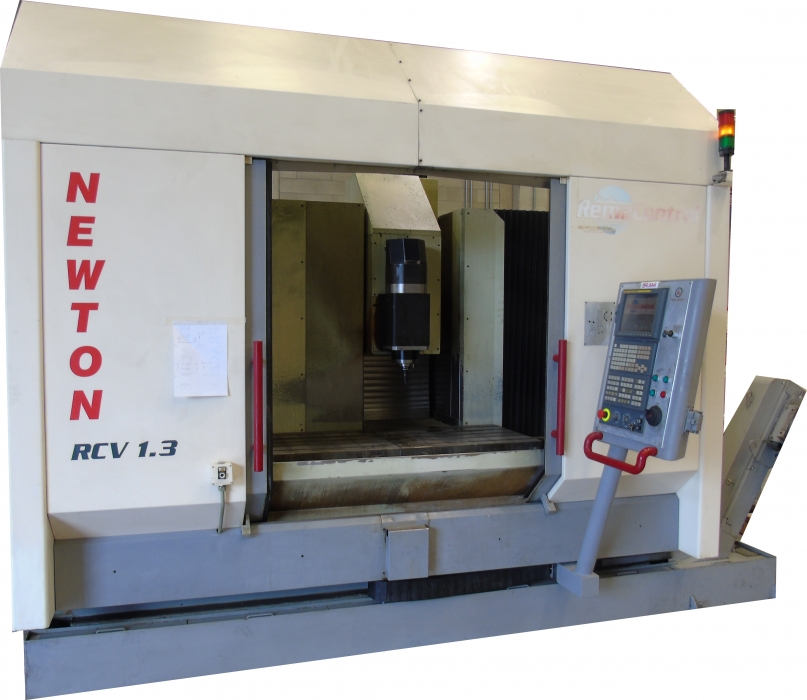 DISPONIBILITA’ DICEMBRE 2020 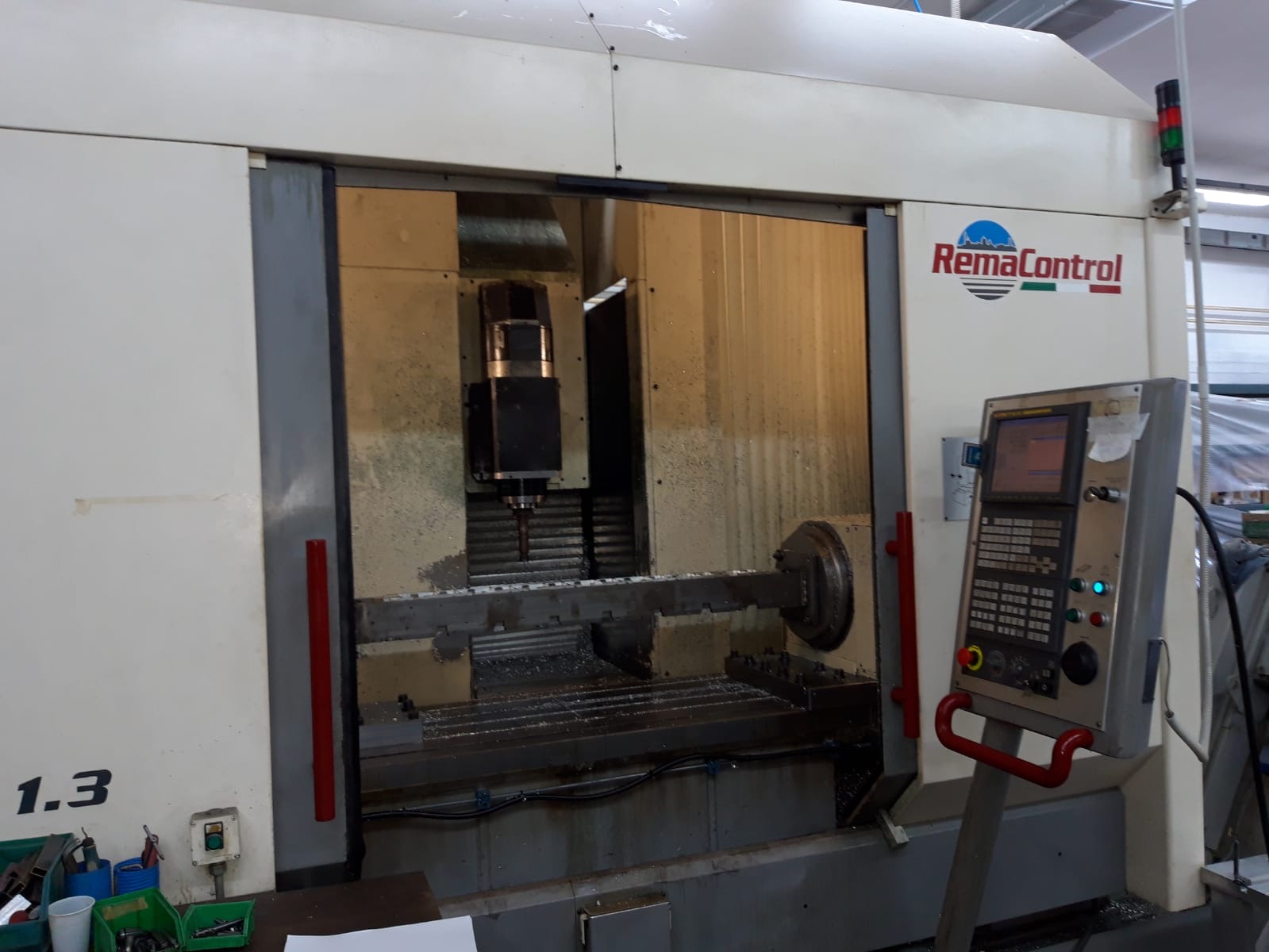 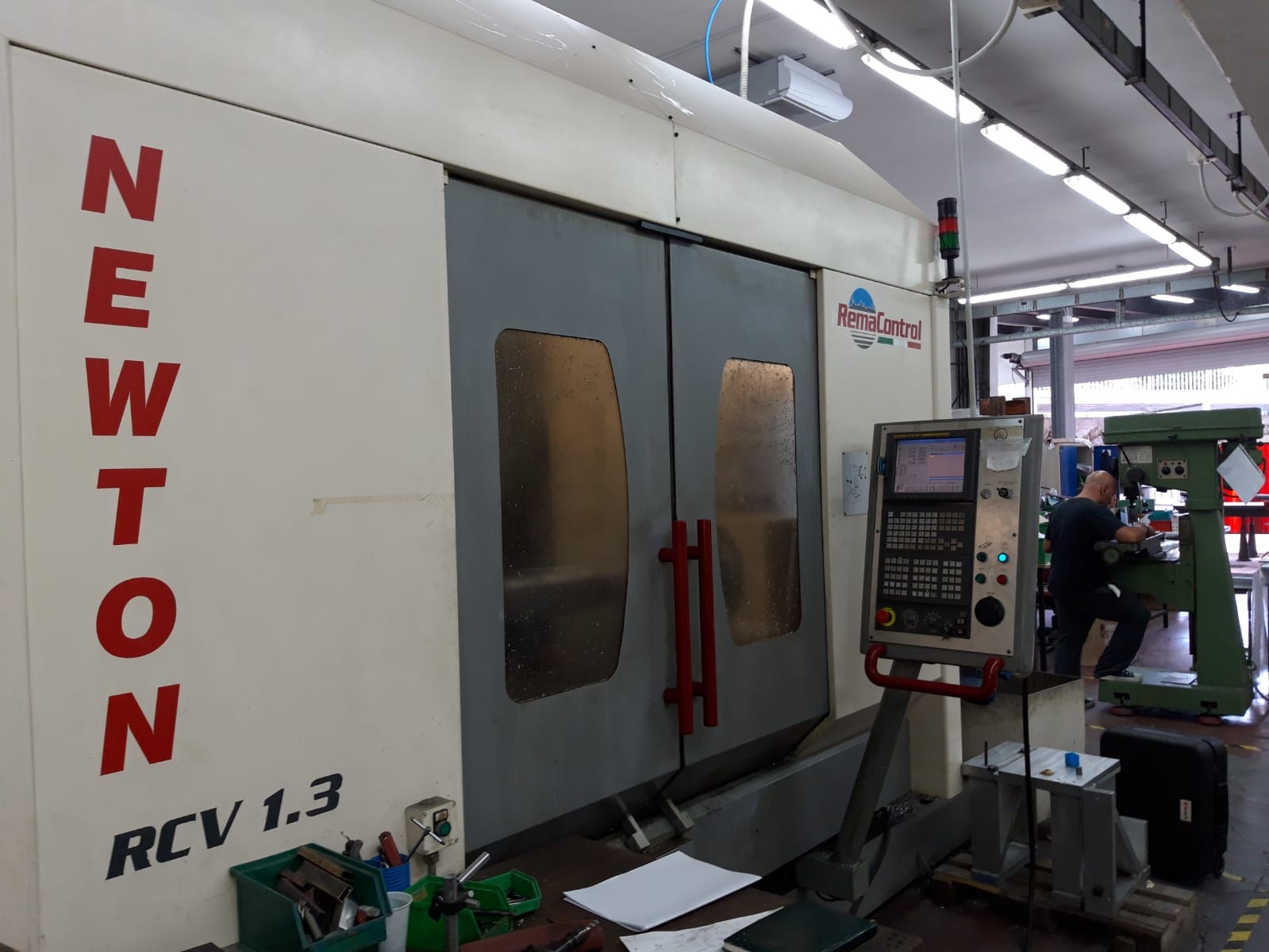 SCHEDA MACCHINA :NEWTON NT4 13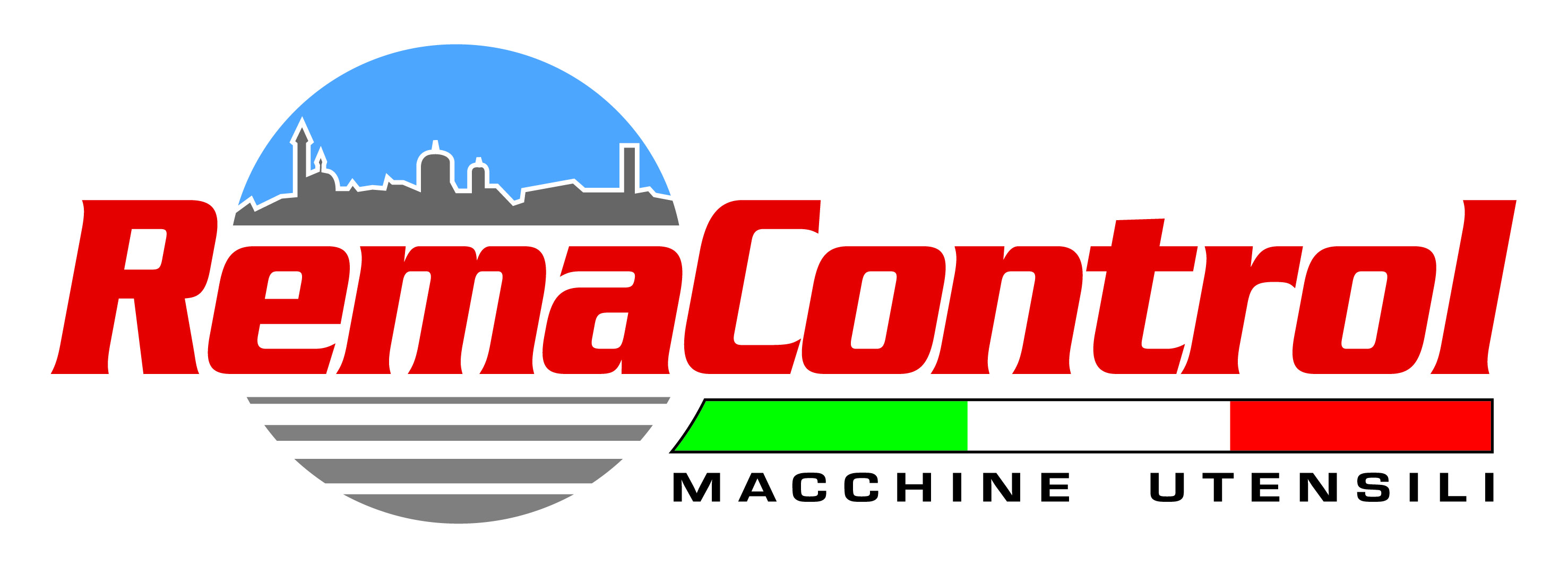 Tipo MacchinaCentro di lavoro verticale a montante mobile (4+1 assi)  Modello NEWTON NT4 13 Costruttore REMA CONTROLAnno Costruttivo 2006Tipo CNCFANUC 18 MB (a colori) Corsa asse X 1400 mmCorsa asse Y 600 mmCorsa asse Z 600 mmTipologia MandrinoELETTROMANDRINO Giri Mandrino 10000 rpmPotenza Mandrino18 Kw – 120 Nm Attacco UtensileISO 40  Cambio UtensiliSINumero Posti a Magazzino40 postiRighe Ottiche- AccessoriTesta tiltante 4° asse (in continuo) +/- 92° Volantino su consolle FanucGuide a rulli taglia 45Evacuatore trucioli Alta pressione attraverso il mandrino 20 bar Tavola VARITEC 350 con encoder in linea senza foro al centro (Anno 2016)  Controsupporto idraulico per tavola 350 (Anno 2016) Impianto idraulico, gestione tavola girevole e controsupporto da CNC e logica di funzionamento. (Anno 2016) Condizionatore armadio elettrico Evacuatore TrucioliSI Dimensioni (indicative) 4800x2600x2800 mmNote